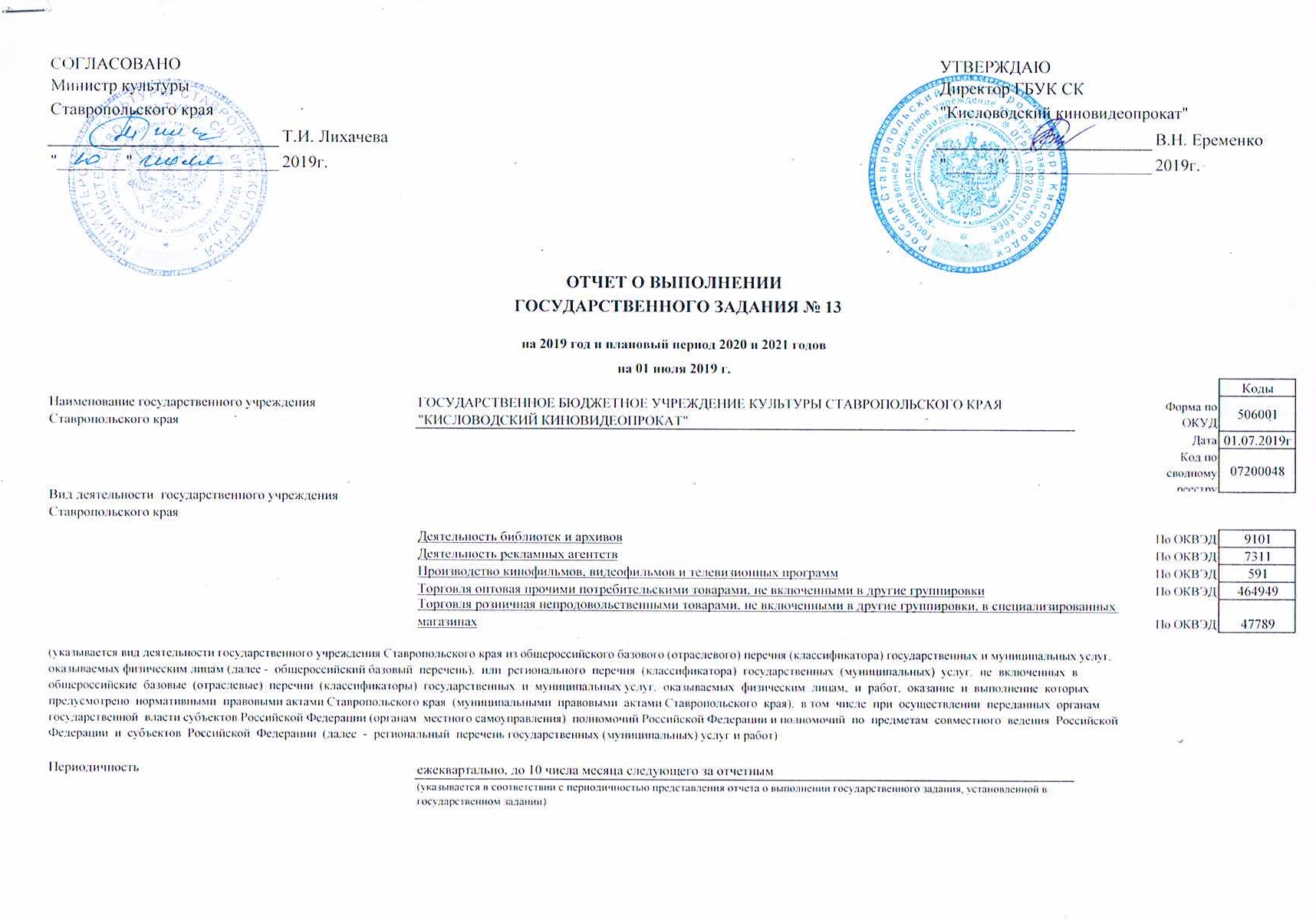 Часть 1. Сведения о оказываемых услугахРаздел 11. Наименование государственной услугиКод по общероссийскомубазовому перечню услугили региональномуперечню государственных(муниципальных) услуг иработПрокат кино и видеофильмовюридические лица2. Категории потребителей государственнойуслуги01363. Сведения о фактическом достижении показателей, характеризующих объем и (или) качество государственной услуги3.1. Сведения о фактическом достижении показателей, характеризующих качество государственной услугиПоказатель,Показатель качества государственной услугизначениеПоказатель, характеризующийсодержание государственной услугихарактеризующий условия(формы) оказанияединицаизмерениягосударственной услугиотклонение,Уникальный номер реестровойзаписидопустимое превышающее(возможное) допустимоеотклонение (возможное)отклонениенаименованиепоказателяутверждено вгосударственном заданиина отчетнуюдатуутверждено висполненонаотчетнуюдатупричина отклоненияСодержание Содержание СодержаниеУсловиенаимен код по государственноование ОКЕИ м задании нагодУсловие 1212312345678910011012013014015динамикаколичества591300.Р.26.0.01360001001Штука796выданных копий3.2. Сведения о фактическом достижении показателей, характеризующих объем государственной услугиПоказатель,характеризующий условия(формы) оказанияПоказатель объема государственной услугизначениеПоказатель, характеризующийсодержание государственной услугиединицаизмерениягосударственной услугиотклонение,допустимое превышающееУникальный номер реестровойзаписиРазмер платы(цена, тариф)утверждено вгосударствен исполнено (возможное)ном задании на отчетную отклонениенаименованиепоказателядопустимое(возможное)отклонениепричина отклоненияутверждено вгосударственномСодержаниенаимено код поСодержание 1 Содержание 23Условие 1Условие 2ваниеОКЕИзадании на год на отчетнуюдатудату1234567891011121351401516количествовыданных591300.Р.26.0.01360001001Штука7961015508510467фильмокопий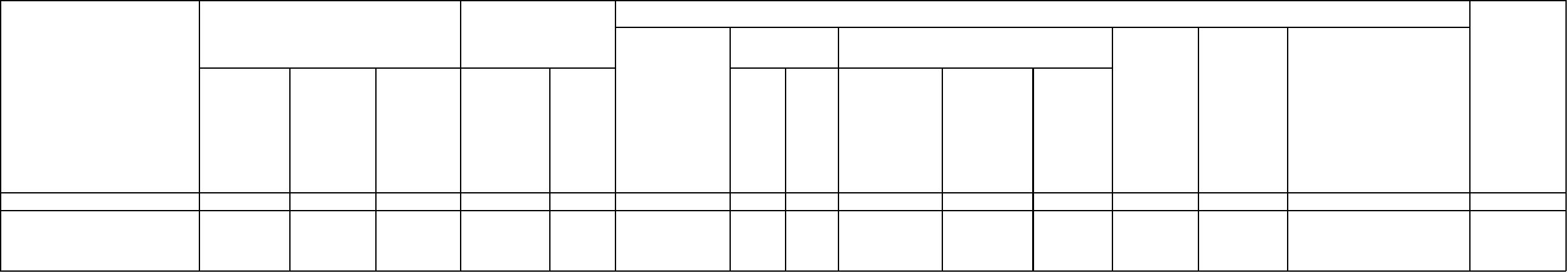 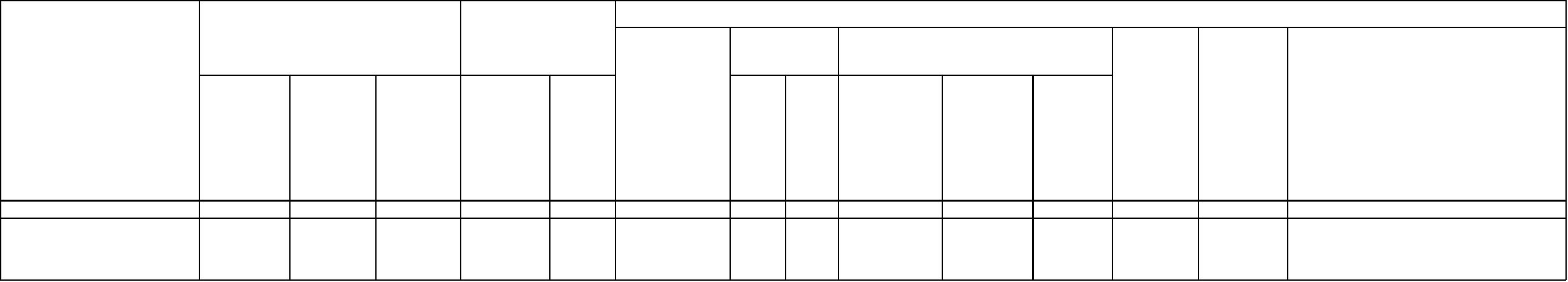 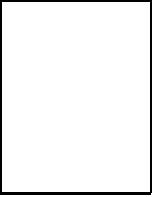 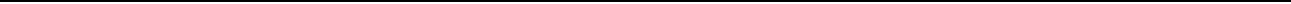 Раздел 21. Наименование государственной услугиКод по общероссийскомубазовому перечню услугили региональномуперечню государственных(муниципальных) услуг иработПрокат кино и видеофильмовюридические лица2. Категории потребителей государственнойуслуги01893. Сведения о фактическом достижении показателей, характеризующих объем и (или) качество государственной услуги3.1. Сведения о фактическом достижении показателей, характеризующих качество государственной услугиПоказатель,характеризующий условия(формы) оказанияПоказатель качества государственной услугизначениеПоказатель, характеризующийсодержание государственной услугиединицаизмерениягосударственной услугиотклонение,Уникальный номер реестровойзаписидопустимое превышающее(возможное) допустимоеотклонение (возможное)отклонениенаименованиепоказателяутверждено вгосударственном заданиина отчетнуюдатуутверждено висполненонаотчетнуюдатупричина отклоненияСодержание Содержание СодержаниеУсловиенаимен код по государственноование ОКЕИ м задании нагодУсловие 1212312345678910011012013014015Динамикаколичествавыданных копийиз Фильмофонда591300.Р.26.0.01890001001Штука7963.2. Сведения о фактическом достижении показателей, характеризующих объем государственной услугиПоказатель,характеризующий условия(формы) оказанияПоказатель объема государственной услугизначениеПоказатель, характеризующийсодержание государственной услугиединицаизмерениягосударственной услугиотклонение,Уникальный номер реестровойзаписиРазмер платы(цена, тариф)допустимое превышающее(возможное) допустимоеотклонение (возможное)отклонениеутверждено вгосударственном заданиина отчетнуюдатунаименованиепоказателяутверждено висполненонаотчетнуюдатупричина отклоненияСодержание Содержание СодержаниеУсловиенаимен код по государственноование ОКЕИ м задании нагодУсловие 1212312345678910111213514015160Количествовыданных копий Единица 642из Фильмофонда591300.Р.26.0.01890001001913456456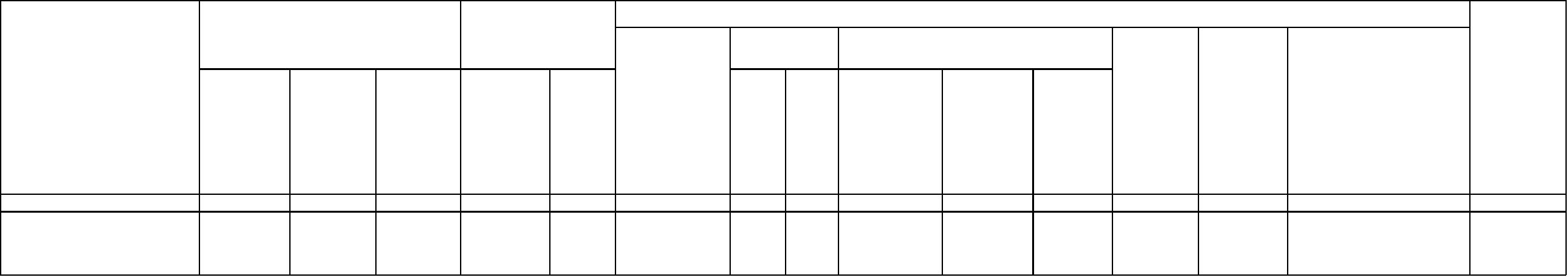 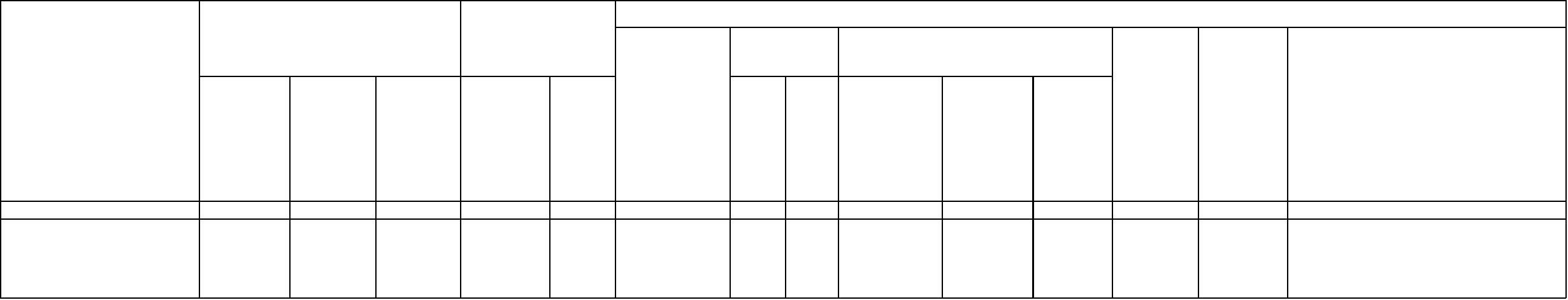 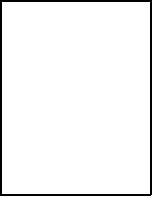 Раздел 31. Наименование государственной услугиКод по общероссийскомубазовому перечню услугили региональномуперечню государственных(муниципальных) услуг иработПоказ кинофильмовФизические лица2. Категории потребителей государственнойуслугиББ733. Сведения о фактическом достижении показателей, характеризующих объем и (или) качество государственной услуги3.1. Сведения о фактическом достижении показателей, характеризующих качество государственной услугиПоказатель,характеризующий условия(формы) оказанияПоказатель качества государственной услугизначениеПоказатель, характеризующийсодержание государственной услугиединицаизмерениягосударственной услугиотклонение,Уникальный номер реестровойзаписидопустимое превышающее(возможное) допустимоеотклонение (возможное)отклонениеутверждено вгосударственном заданиина отчетнуюдатунаименованиепоказателяутверждено висполненонаотчетнуюдатупричина отклоненияСодержание Содержание СодержаниеУсловиенаимен код по государственноование ОКЕИ м задании нагодУсловие 1212312345678910011012013014015СредняязаполняемостькинотеатраНа открытойплощадкеВ стационар-ных условияхчеловек591400О.99.0.ББ73АА00000СредняязаполняемостькинотеатраНа закрытойплощадкеВ стационар-ных условияхчеловек591400О.99.0.ББ73АА01000000003.2. Сведения о фактическом достижении показателей, характеризующих объем государственной услугиПоказатель,характеризующий условия(формы) оказанияПоказатель объема государственной услугизначениеПоказатель, характеризующийсодержание государственной услугиединицаизмерениягосударственной услугиотклонение,Уникальный номер реестровойзаписиРазмер платы(цена, тариф)допустимое превышающее(возможное) допустимоеотклонение (возможное)отклонениеутверждено вгосударственном заданиина отчетнуюдатунаименованиепоказателяутверждено висполненонаотчетнуюдатупричина отклоненияСодержание Содержание СодержаниеУсловиенаимен код по государственноование ОКЕИ м задании нагодУсловие 1212312345678910011012013014015160На открытойплощадкеВ стационар-ных условияхчеловек591400О.99.0.ББ73АА00000Число зрителейНа закрытойплощадкеВ стационар-ных условияхчеловек591400О.99.0.ББ73АА01000Число зрителей3211611615010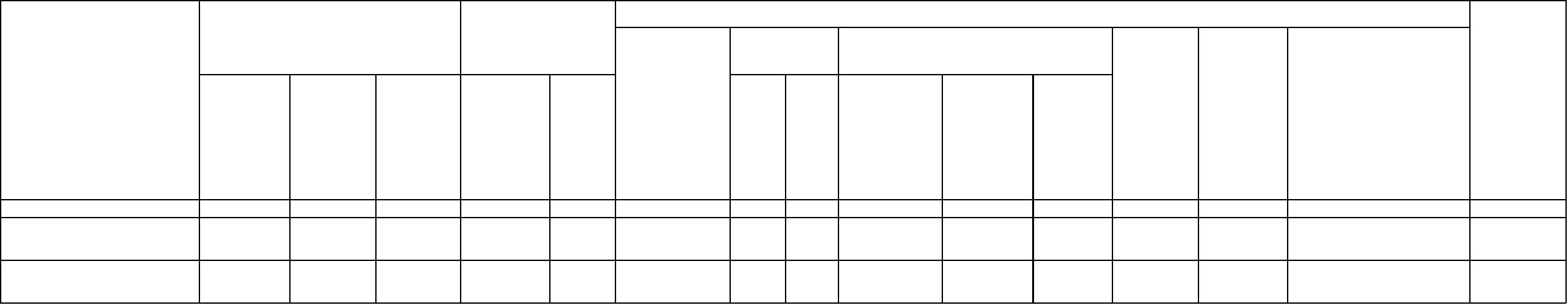 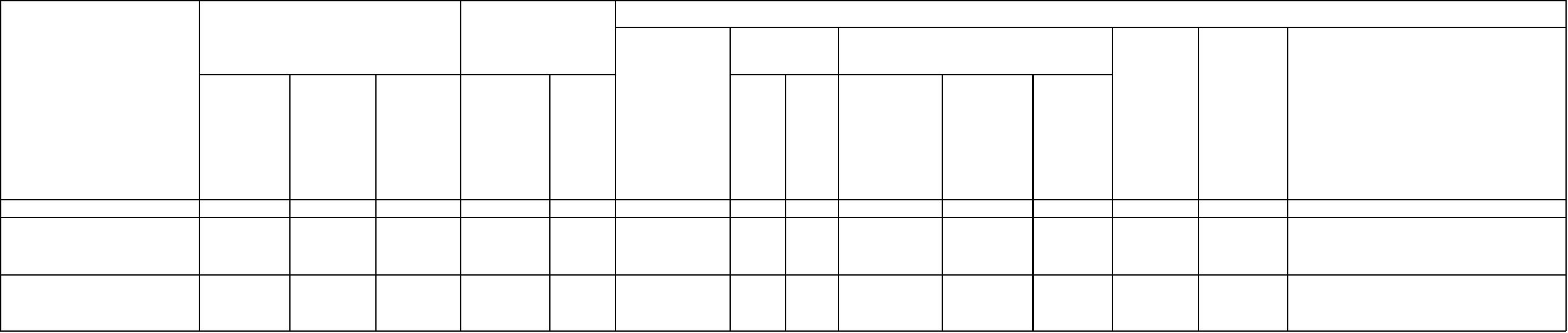 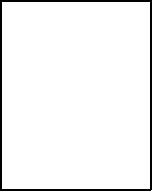 Раздел 4Код по общероссийскомубазовому перечню услугили региональномуперечню государственных(муниципальных) услуг иработ1. Наименование государственной услугиПрокат кино и видеофильмовФизические лицаББ742. Категории потребителей государственнойуслуги3. Сведения о фактическом достижении показателей, характеризующих объем и (или) качество государственной услуги3.1. Сведения о фактическом достижении показателей, характеризующих качество государственной услугиПоказатель,характеризующий условия(формы) оказанияПоказатель качества государственной услугизначениеПоказатель, характеризующийсодержание государственной услугиединицаизмерениягосударственной услугиотклонение,Уникальный номер реестровойзаписидопустимое превышающее(возможное) допустимоеотклонение (возможное)отклонениеутверждено вгосударственном заданиина отчетнуюдатунаименованиепоказателяутверждено висполненонаотчетнуюдатупричина отклоненияСодержание Содержание СодержаниеУсловиенаимен код по государственноование ОКЕИ м задании нагодУсловие 1212312345678910111213014015Доля киновыдачфильмовотечественногопроизводства кобщемуС учетомвсех формВ стационар-ных условиях591300О.99.0.ББ74АА00000000количествукиновыдач3.2. Сведения о фактическом достижении показателей, характеризующих объем государственной услугиПоказатель,характеризующий условия(формы) оказанияПоказатель объема государственной услугизначениеПоказатель, характеризующийсодержание государственной услугиединицаизмерениягосударственной услугиотклонение,Уникальный номер реестровойзаписиРазмер платы(цена, тариф)допустимое превышающее(возможное) допустимоеотклонение (возможное)отклонениеутверждено вгосударственном заданиина отчетнуюдатунаименованиепоказателяутверждено висполненонаотчетнуюдатупричина отклоненияСодержание Содержание СодержаниеУсловиенаимено код по государственнование ОКЕИ м задании нагодУсловие 1212312345678910011012013014015160Количествовыданных дляпроката кино- ивидеофильмов ипрограммВ стационар-ныхусловияхС учетомвсех форм591300О.99.0.ББ74АА00000Выдачакинофильмовотечественногопроизводства000000000000Количествокиносеансов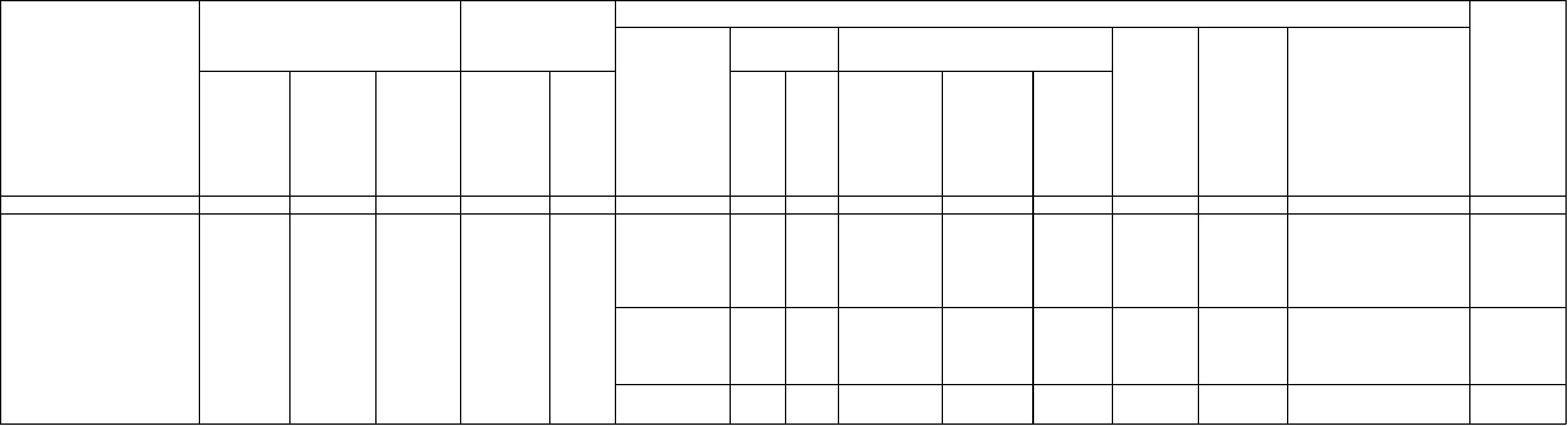 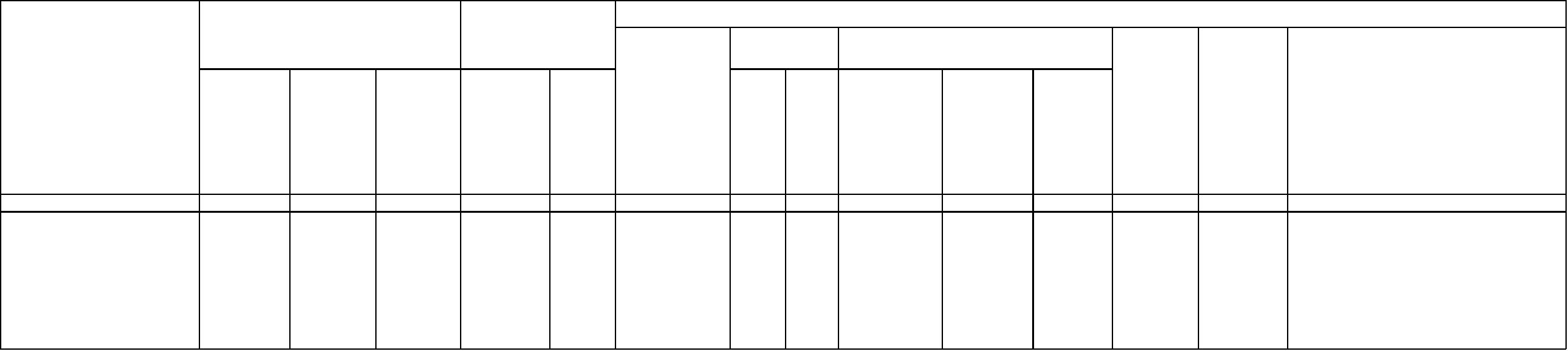 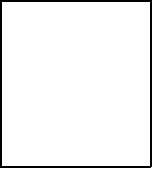 Раздел 5Код по общероссийскомубазовому перечню услугили региональномуперечню государственных(муниципальных) услуг иработ1. Наименование государственной услугиПрокат кино и видеофильмовФизические лицаББ862. Категории потребителей государственнойуслуги3. Сведения о фактическом достижении показателей, характеризующих объем и (или) качество государственной услуги3.1. Сведения о фактическом достижении показателей, характеризующих качество государственной услугиПоказатель,характеризующий условия(формы) оказанияПоказатель качества государственной услугизначениеПоказатель, характеризующийсодержание государственной услугиединицаизмерениягосударственной услугиотклонение,Уникальный номер реестровойзаписидопустимое превышающее(возможное) допустимоеотклонение (возможное)отклонениенаименованиепоказателяутверждено вгосударственном заданиина отчетнуюдатуутверждено висполненонаотчетнуюдатупричина отклоненияСодержание Содержание СодержаниеУсловиенаимен код по государственноование ОКЕИ м задании нагодУсловие 121231234567891001112013014015Доля киновыдачфильмовотечественногопроизводства кобщемуС учетомвсех формВ стационар-ных условиях591300О.99.0.ББ86АА000000количествукиновыдач3.2. Сведения о фактическом достижении показателей, характеризующих объем государственной услугиПоказатель,характеризующий условия(формы) оказанияПоказатель объема государственной услугизначениеПоказатель, характеризующийсодержание государственной услугиединицаизмерениягосударственной услугиотклонение,Уникальный номер реестровойзаписиРазмер платы(цена, тариф)допустимое превышающее(возможное) допустимоеотклонение (возможное)отклонениенаименованиепоказателяутверждено вгосударственном заданиина отчетнуюдатуутверждено висполненонаотчетнуюдатупричина отклоненияСодержание Содержание СодержаниеУсловиенаимен код по государственноование ОКЕИ м задании нагодУсловие 1212312345678910011012013014015160Количествовыданных дляпроката кино- ивидеофильмов ипрограммВ стационар-ныхусловияхС учетомвсех форм591300О.99.0.ББ86АА00000Выдачакинофильмовотечественногопроизводства000000000000Количествокиносеансов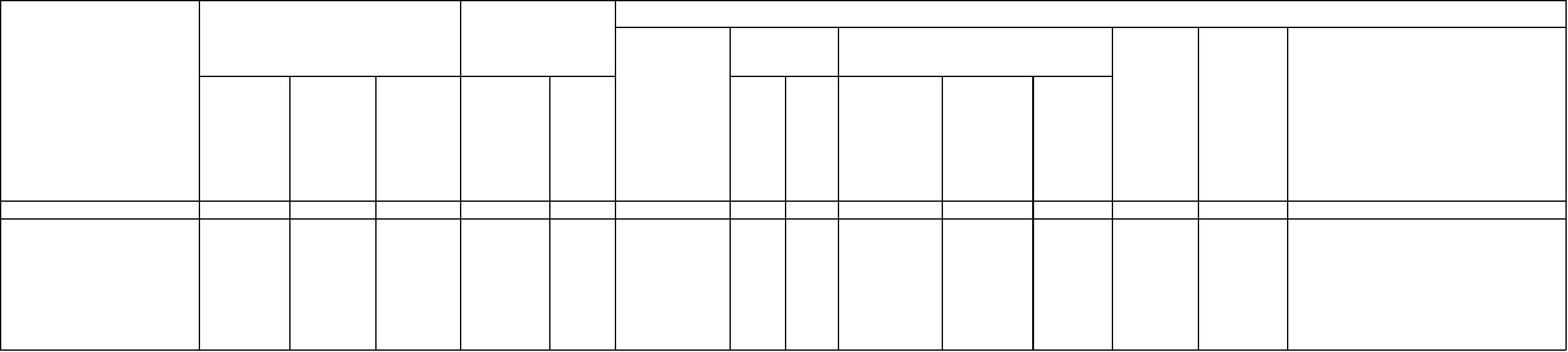 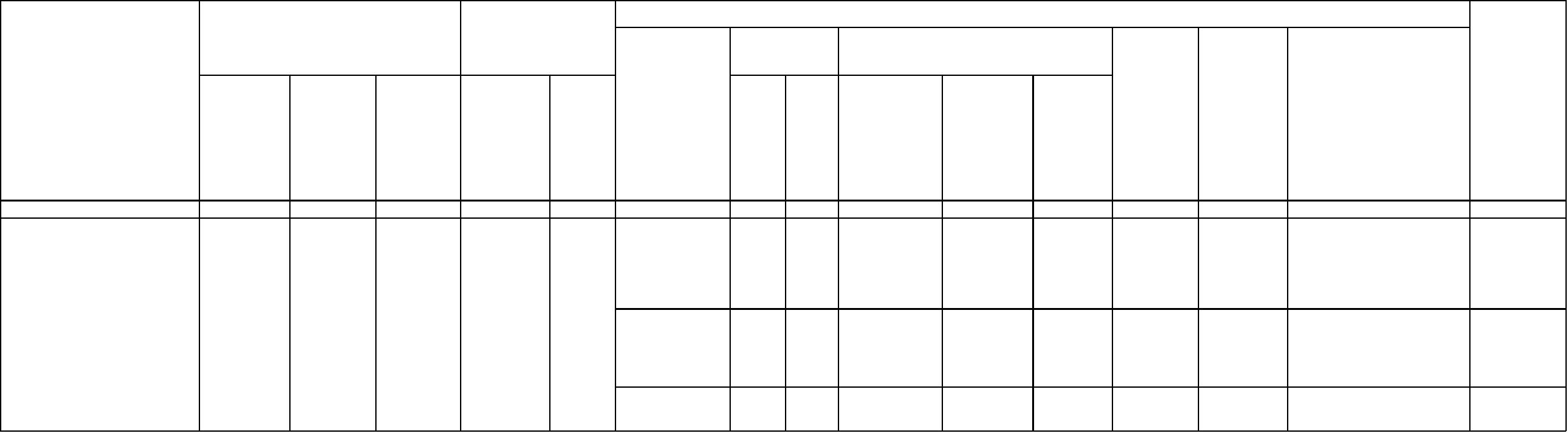 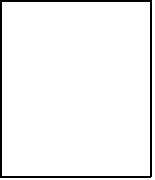 Раздел 61. Наименование государственной услугиКод по общероссийскомубазовому перечню услугили региональномуперечню государственных(муниципальных) услуг иработПоказ кинофильмовФизические лицаББ852. Категории потребителей государственнойуслуги3. Сведения о фактическом достижении показателей, характеризующих объем и (или) качество государственной услуги3.1. Сведения о фактическом достижении показателей, характеризующих качество государственной услугиПоказатель,характеризующий условия(формы) оказанияПоказатель качества государственной услугизначениеПоказатель, характеризующийсодержание государственной услугиединицаизмерениягосударственной услугиотклонение,Уникальный номер реестровойзаписидопустимое превышающее(возможное) допустимоеотклонение (возможное)отклонениеутверждено вгосударственном заданиина отчетнуюдатунаименованиепоказателяутверждено висполненонаотчетнуюдатупричина отклоненияСодержание Содержание СодержаниеУсловиенаимен код по государственноование ОКЕИ м задании нагодУсловие 1212312345678910011012013014015СредняязаполняемостькинотеатраНа открытойплощадкеВ стационар-ных условиях591400О.99.0.ББ85АА00000СредняязаполняемостькинотеатраНа закрытойплощадкеВ стационар-ных условиях591400О.99.0.ББ85АА01000000003.2. Сведения о фактическом достижении показателей, характеризующих объем государственной услугиПоказатель,характеризующий условия(формы) оказанияПоказатель объема государственной услугизначениеПоказатель, характеризующийсодержание государственной услугиединицаизмерениягосударственной услугиотклонение,Уникальный номер реестровойзаписиРазмер платы(цена, тариф)допустимое превышающее(возможное) допустимоеотклонение (возможное)отклонениеутверждено вгосударственном заданиина отчетнуюдатунаименованиепоказателяутверждено висполненонаотчетнуюдатупричина отклоненияСодержание Содержание СодержаниеУсловиенаимен код по государственноование ОКЕИ м задании нагодУсловие 1212312345678910011012013014015160На открытойплощадкеВ стационар-ных условиях591400О.99.0.ББ85АА00000Число зрителейНа закрытойплощадкеВ стационар-ных условиях591400О.99.0.ББ85АА01000Число зрителей177688898355пришкольные лагеря0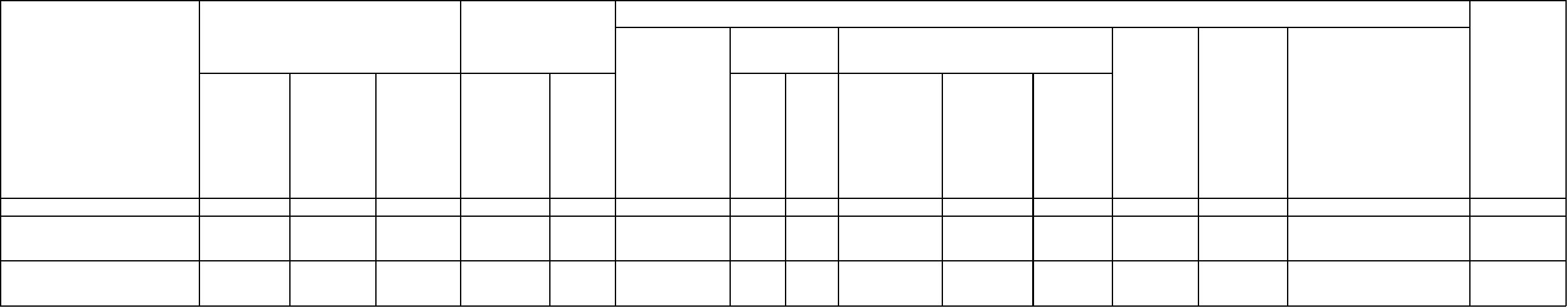 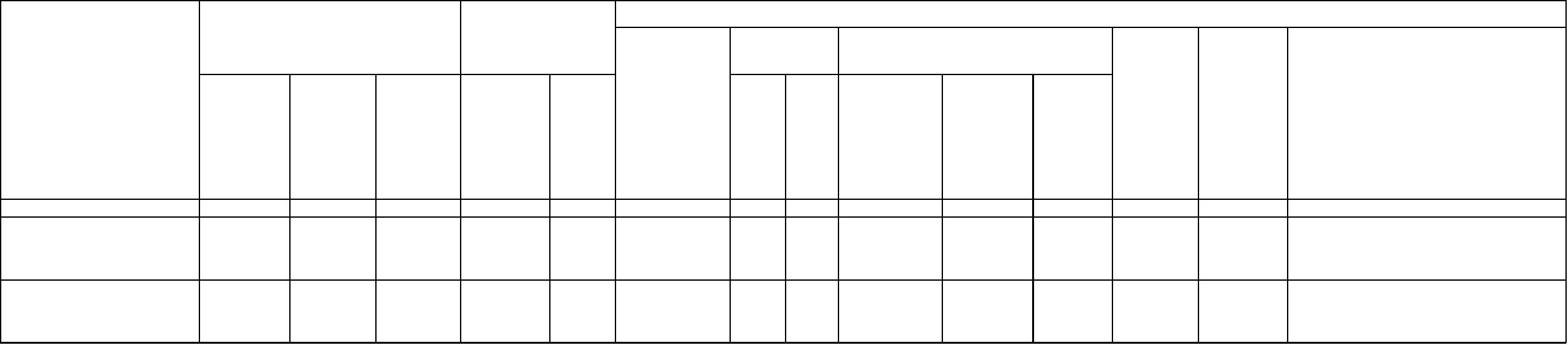 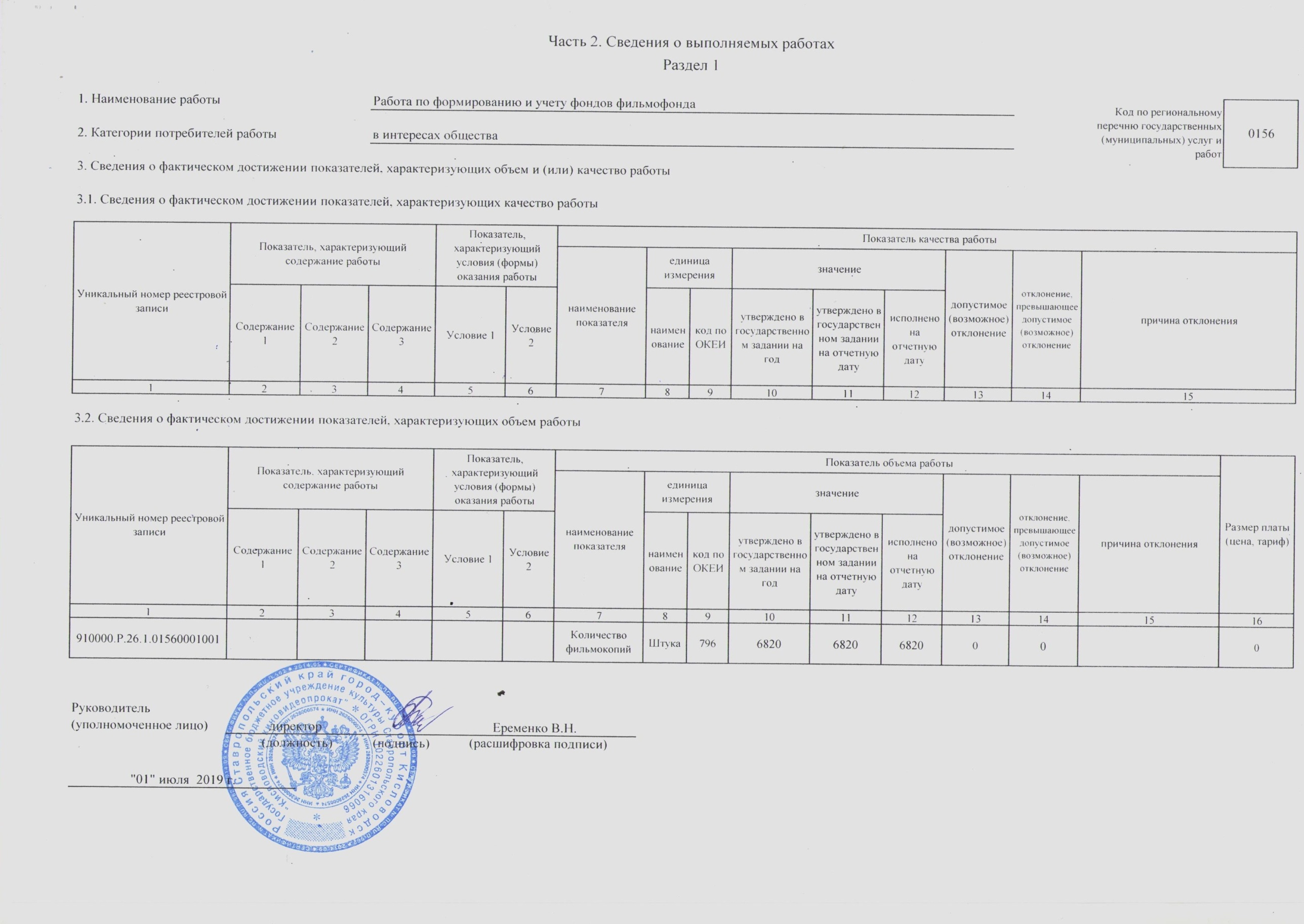 